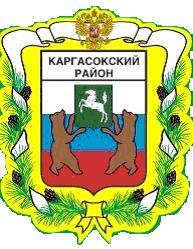 МУНИЦИПАЛЬНОЕ ОБРАЗОВАНИЕ «Каргасокский район»ТОМСКАЯ ОБЛАСТЬДУМА КАРГАСОКСКОГО РАЙОНАЗаслушав информацию о работе Молодежного парламента в 2017 году, представленную председателем Молодежного парламента Ивановым Д.А.,Дума Каргасокского района РЕШИЛА:1. Принять к сведению информацию о работе Молодежного парламента в 2017 году и признать работу удовлетворительной.2. Настоящее решение подлежит опубликованию в установленном порядке и размещению на официальном сайте Администрации Каргасокского района в информационно-телекоммуникационной сети «Интернет».РЕШЕНИЕ(проект)РЕШЕНИЕ(проект)РЕШЕНИЕ(проект)26.04.2018№ ____с. Каргасокс. КаргасокО работе Молодежного парламента в 2017 годуПредседатель ДумыКаргасокского районаВ.В. БрагинГлава Каргасокского районаА.П. Ащеулов